АДМИНИСТРАЦИЯ           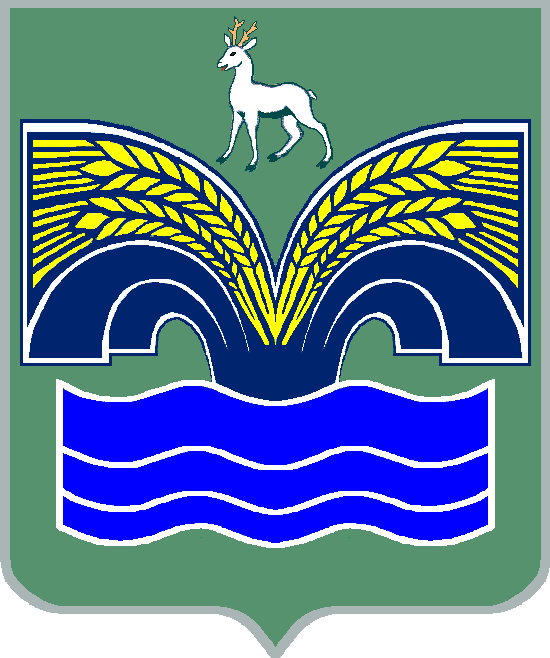 СЕЛЬСКОГО ПОСЕЛЕНИЯ ХИЛКОВО                                     МУНИЦИПАЛЬНОГО РАЙОНА КРАСНОЯРСКИЙ                           САМАРСКОЙ ОБЛАСТИ                                                 ПОСТАНОВЛЕНИЕ                                                                                                                                   от 15ноября 2023 года  № 86Об утверждении Перечня муниципальных программсельского поселения Хилково муниципального района Красноярский Самарской области на 2024 годВ соответствии с пунктом 3 части 4 статьи 36 Федерального закона от 06.10.2003 № 131-ФЗ «Об общих принципах организации местного самоуправления в Российской Федерации», пунктом 3 статьи 42 Устава сельского поселения Хилково муниципального района Красноярский Самарской области, принятого решением Собрания представителей сельского поселения Хилково муниципального района Красноярский Самарской области от 13.07.2015 № 18, пунктом 3.3 Постановления Администрации сельского поселения Хилково муниципального района Красноярский  от 06.08.2013 г. № 93 «О муниципальных долгосрочных целевых программах», Администрация сельского поселения Хилково муниципального района Красноярский Самарской области ПОСТАНОВЛЯЕТ:         1. Утвердить прилагаемый Перечень муниципальных программ сельского поселения Хилково муниципального района Красноярский Самарской области на 2024 год.         2. Разместить настоящее постановление на официальном сайте администрации муниципального района Красноярский Самарской области в сети «Интернет».         3. Настоящее постановление довести до сведения всех заинтересованных лиц.          4.  Настоящее постановление вступает в силу со дня его подписания.  Глава сельского поселения Хилково     муниципального района КрасноярскийСамарской области              	                                                          О.Ю. Долгов                                                                                                                                                                                                    Приложение                                                                                                                                                                                                                                               Утвержден                                                                                                                                                                                                 Постановлением администрации                                                                                                                                                                                                   сельского поселения Хилково муниципального района Красноярский                                                                                                                                                                                                     Самарской области                                                                                                                                                                                                        от  15 ноября 2023 года № 86Перечень муниципальных программ сельского поселения Хилково муниципального района Красноярский Самарской области на 2024 год№ п/пНаименование муниципальной программыНаправление реализации муниципальной программыКоординатор муниципальной программыОтветственный исполнитель муниципальной программы1Развитие малого и среднего предпринимательства на территории сельского поселения Хилково муниципального района Красноярский Самарской области на 2024-2026 годы.ПредпринимательствоГлава сельского поселения Хилково муниципального района Красноярский Самарской областиАдминистрация сельского поселения Хилково муниципального района Красноярский Самарской области2Модернизация и развитие автомобильных дорог общего пользования местного значения в сельском поселении Хилково муниципального района Красноярский Самарской области на 2024-2026 годыАвтомобильно-дорожная инфраструктураГлава сельского поселения Хилково муниципального района Красноярский Самарской областиАдминистрация сельского поселения Хилково муниципального района Красноярский Самарской области3Профилактика терроризма и экстремизма, а также минимизация и (или) ликвидация последствий проявления терроризма и экстремизма на территории сельского поселения Хилково муниципального района Красноярский Самарской области на 2023-2027 годыПрофилактика терроризма и экстремизмаГлава сельского поселения Хилково муниципального района Красноярский Самарской областиАдминистрация сельского поселения Хилково муниципального района Красноярский Самарской области